 Área de Cultura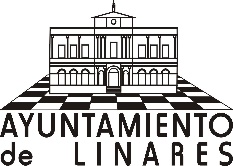 Inscripción II Concurso de Pintura Rápida “Ciudad de Linares”11 de junio de 2022Nombre:Apellidos: Dirección:Localidad: C. Postal:Provincia:Teléfono:Email:Técnica:Sugerencias:Es obligatorio adjuntar junto a la inscripción la autorización de un tutor responsable si eres menor de 18 años.La inscripción debe enviarse a: concursopinturalinares@gmail.com